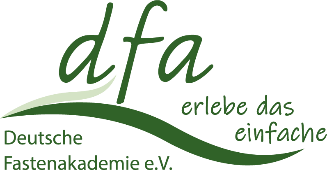 01.11.2023Fasten in EssenFrauClaudia SchneiderMentingsbank 4645277 EssenAnmeldung zum Fasten in Essen Hiermit melde ich mich verbindlich zur Fastenwoche an: 	Frühlingserwachen, vom 15. bis 22. März 2024 
 	Der Auftaktabend mit weiteren Infos findet am Mi. 28. Februar 
 	um 19:30 Uhr statt. 	Herbstzauber, vom 25. Oktober bis 01. November 2024 
 	Der Auftaktabend mit weiteren Infos findet am Mi. 09. Oktober 
 	um 19:30 Uhr statt.Wir treffen uns im Stephanus-Gemeindezentrum, Langenberger Straße 434a, in Essen-Überruhr.Ich habe Fastenerfahrung: Ja  / Nein Die Teilnahmegebühr beträgt 199€. Ich bitte um eine direkte Anzahlung von 30€ und um die Restzahlung bis spätestens eine Woche vor Beginn der Fastenwoche. Empfänger:	Claudia Schneider
 	Mentingsbank 46
 	45277 Essen
IBAN:  	DE96 3506 0190 3023 5130 12Datum: 	_________________________Unterschrift:	_________________________Name:Vorname:Geburtsdatum:Straße:PLZ /Ort:Telefon:E-Mail: